Publicado en España el 22/05/2020 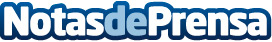 IceCoBar levanta la persiana de sus heladeríasA partir del 25 de mayo la enseña pone en funcionamiento todos sus establecimientos a excepción de los que están ubicados en centros comercialesDatos de contacto:Pura de RojasALLEGRA COMUNICACION91 434 82 29Nota de prensa publicada en: https://www.notasdeprensa.es/icecobar-levanta-la-persiana-de-sus-heladerias Categorias: Gastronomía Restauración Consumo http://www.notasdeprensa.es